Pisz po śladzieŹródło:https://pl.pinterest.com/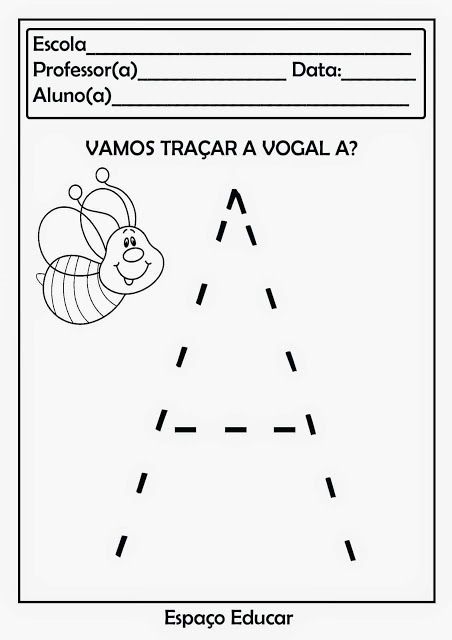 Pisz po śladzie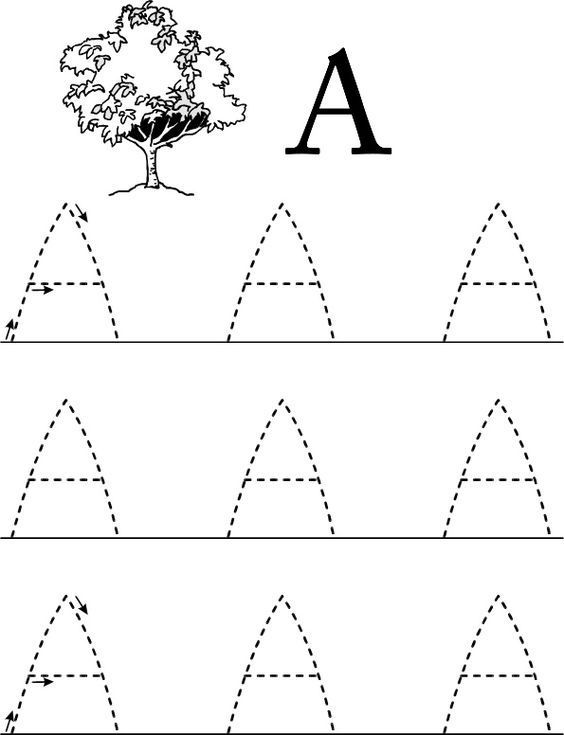 Pisz po śladzie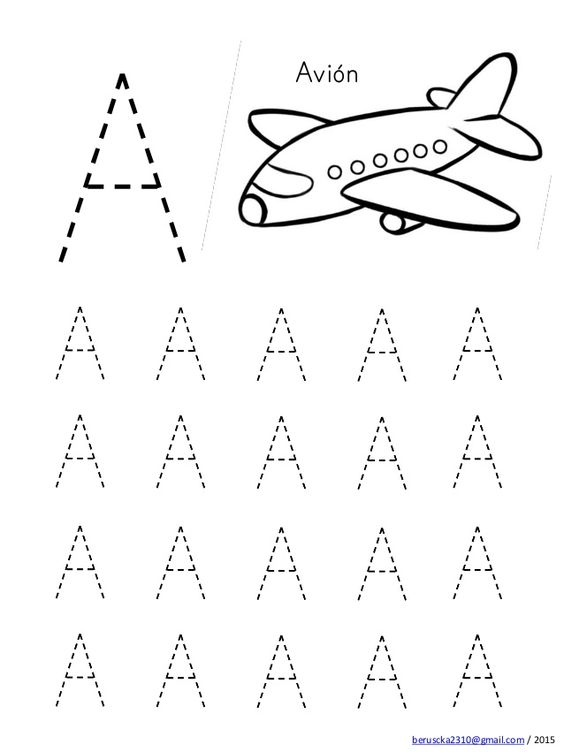 Pisz po śladzie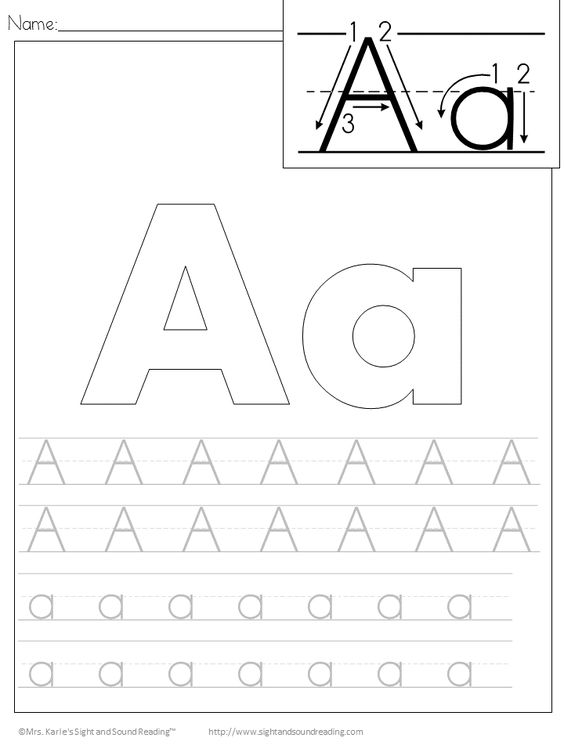 Pisz po śladzie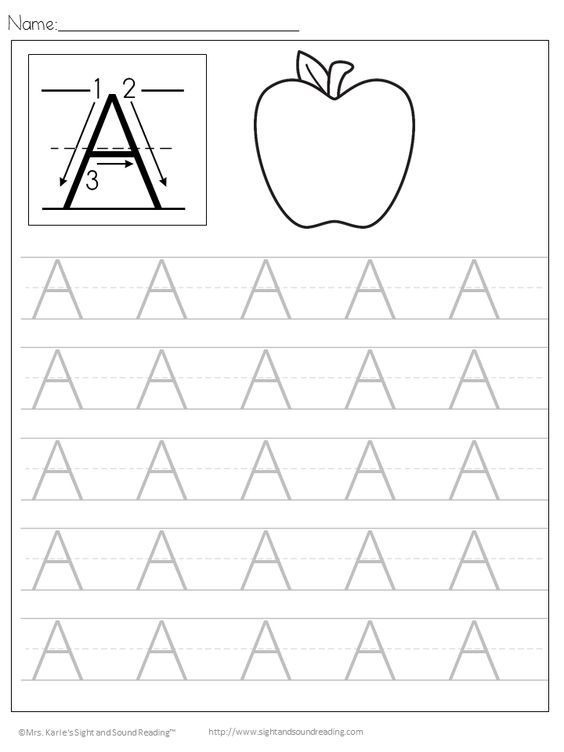 Pisz po śladzie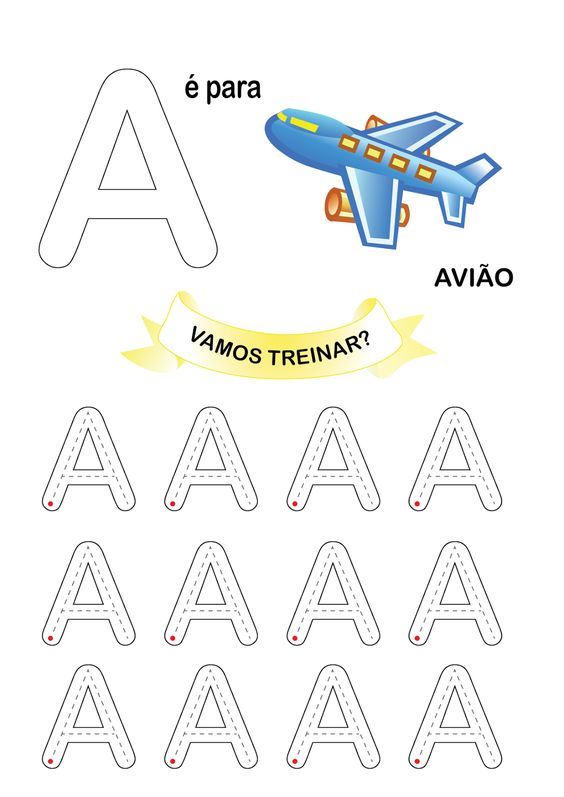 Pisz po śladziePisz po śladzie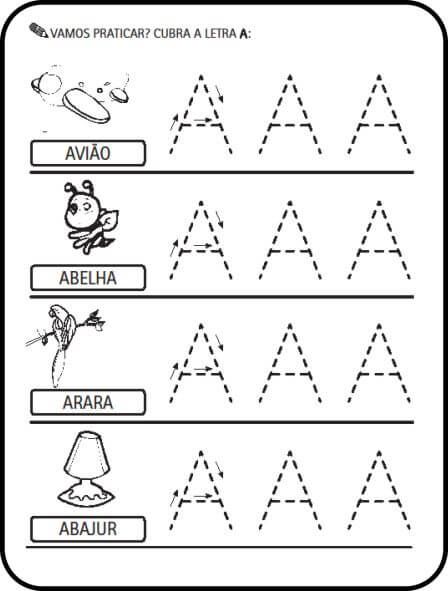 Źródło:https://pl.pinterest.com/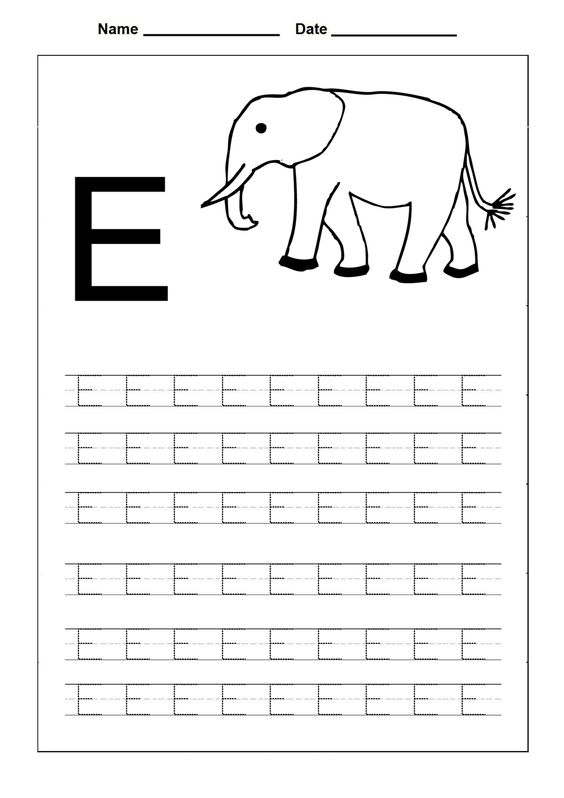 Pisz po śladzie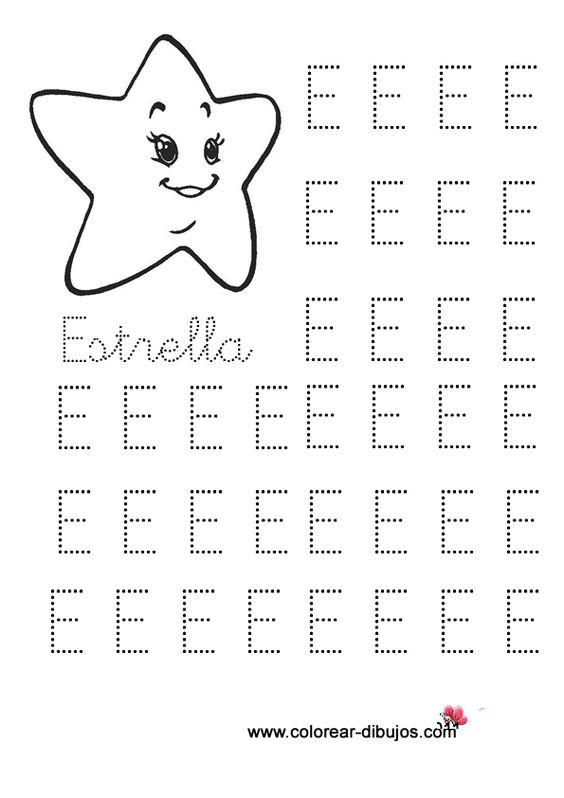 Pisz po śladzie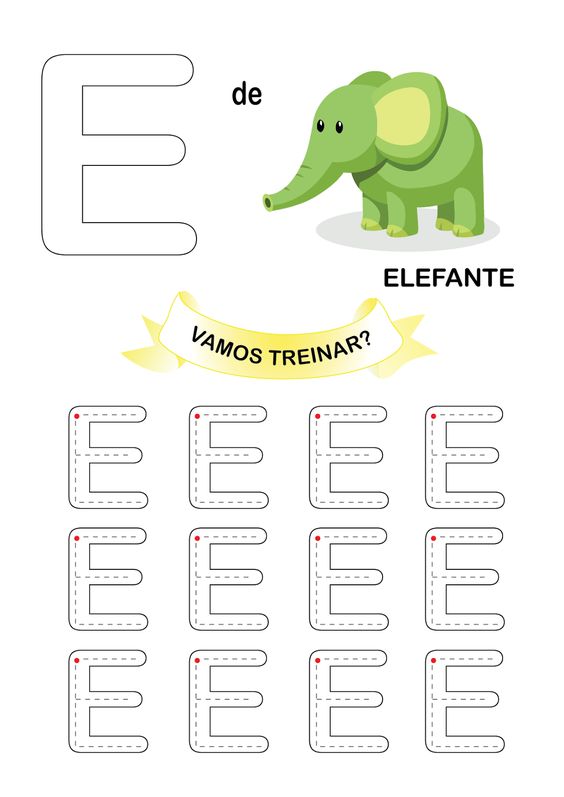 Pisz po śladzie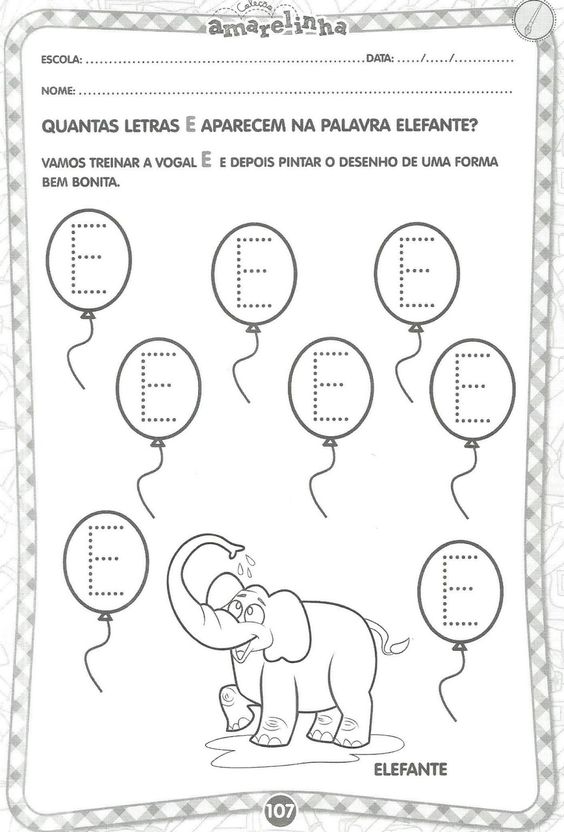 Pisz po śladzieŹródło:https://pl.pinterest.com/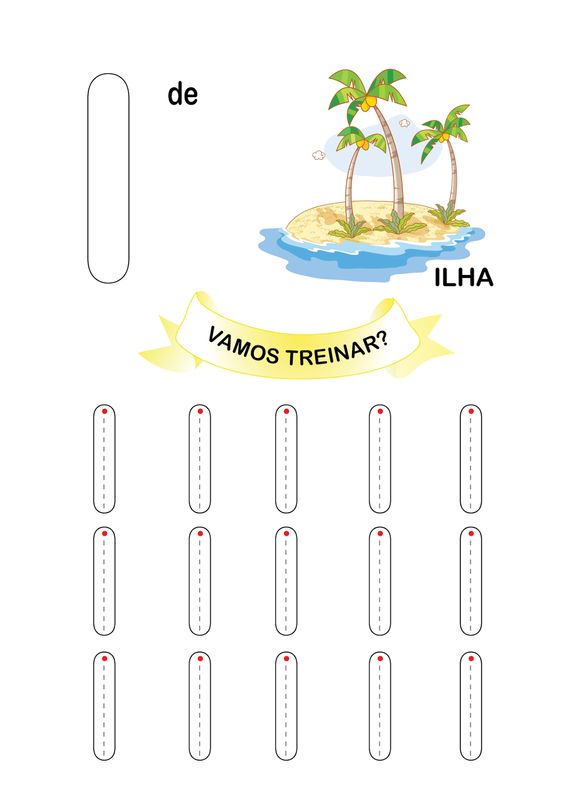 Pisz po śladzie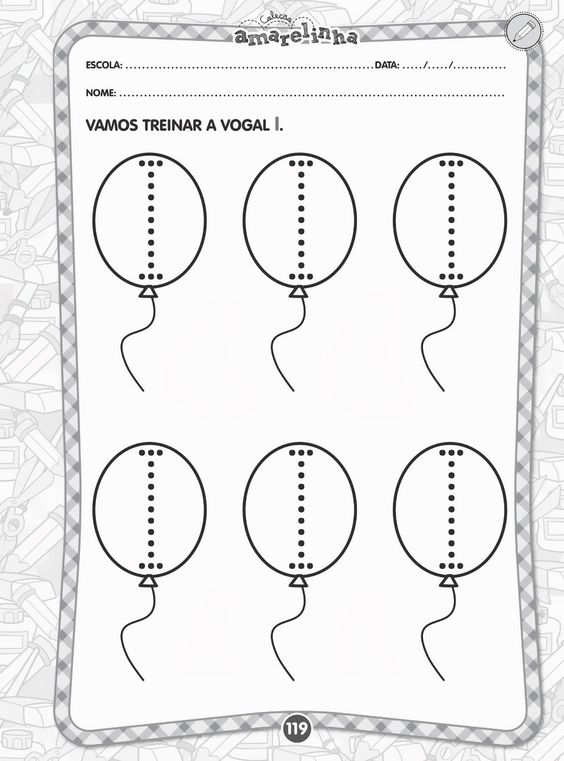 Pisz po śladzie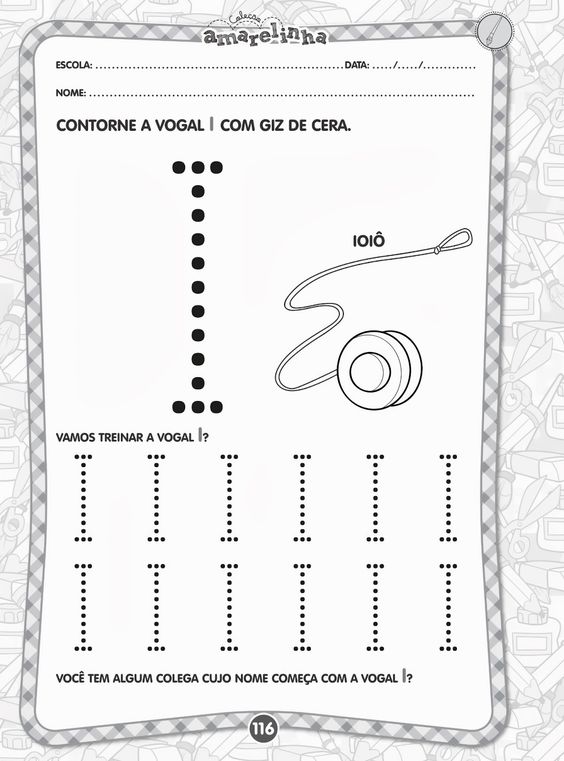 Pisz po śladzie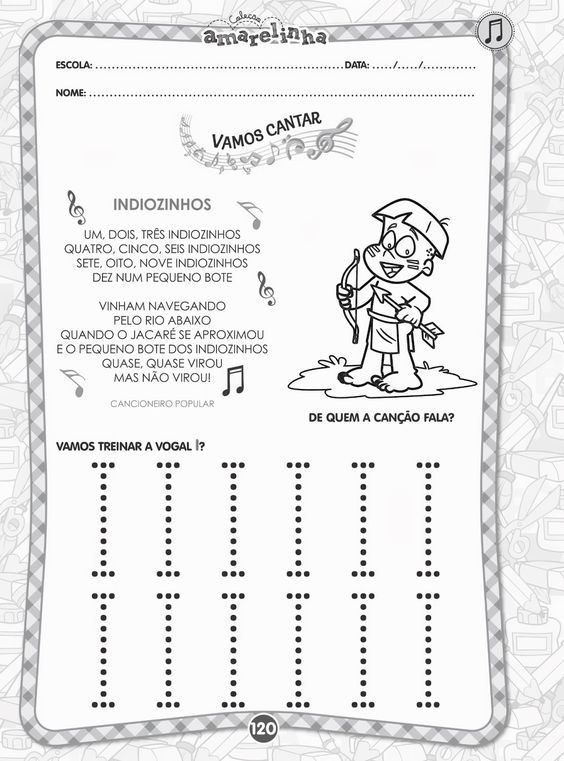 Pisz po śladzie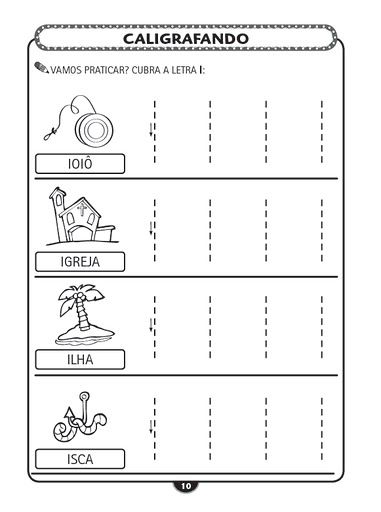 Pisz po śladzieŹródło:https://pl.pinterest.com/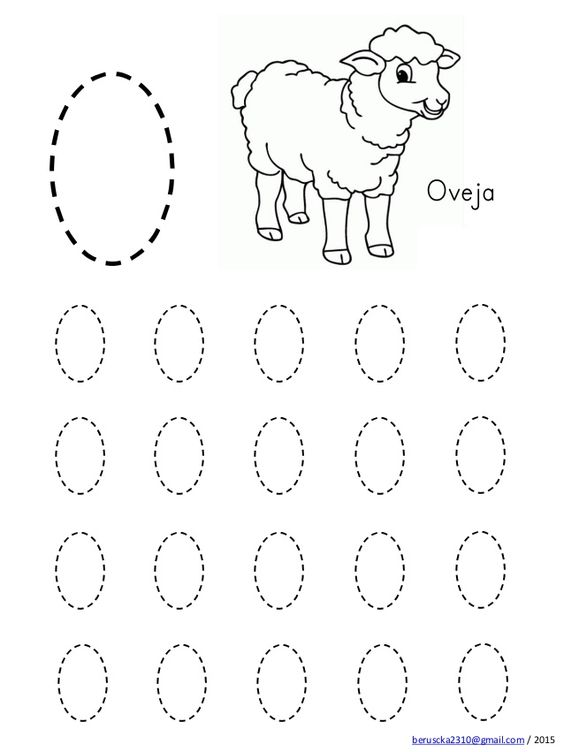 Pisz po śladzie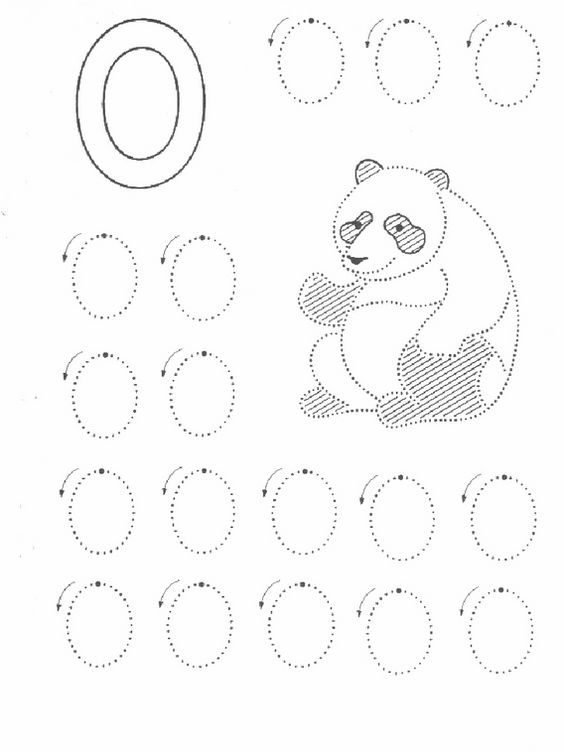 Pisz po śladzie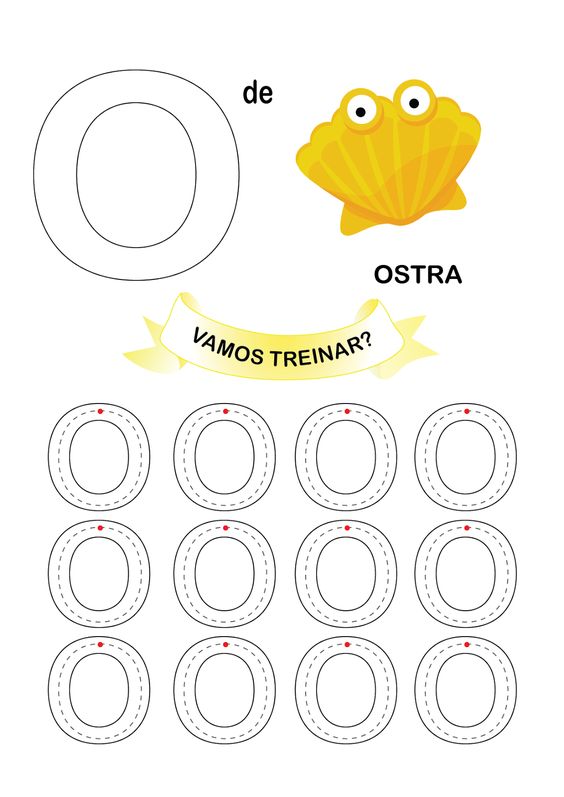 Pisz po śladzie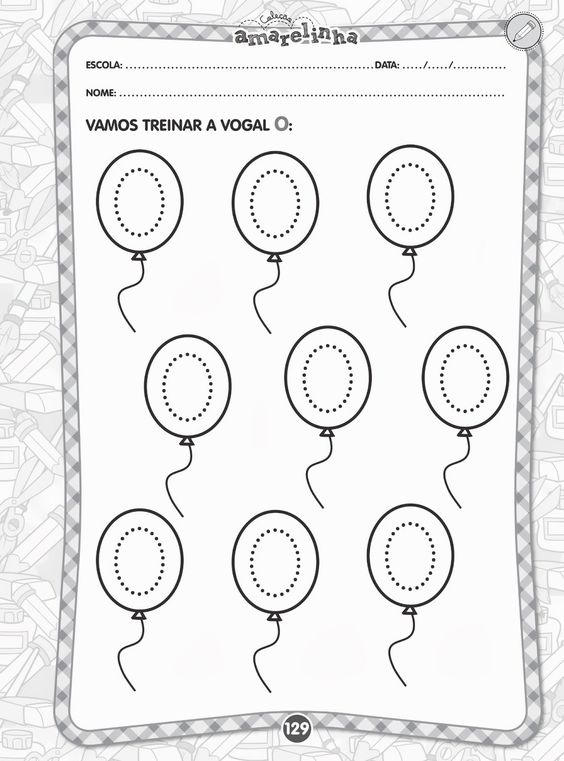 Pisz po śladzieŹródło:https://pl.pinterest.com/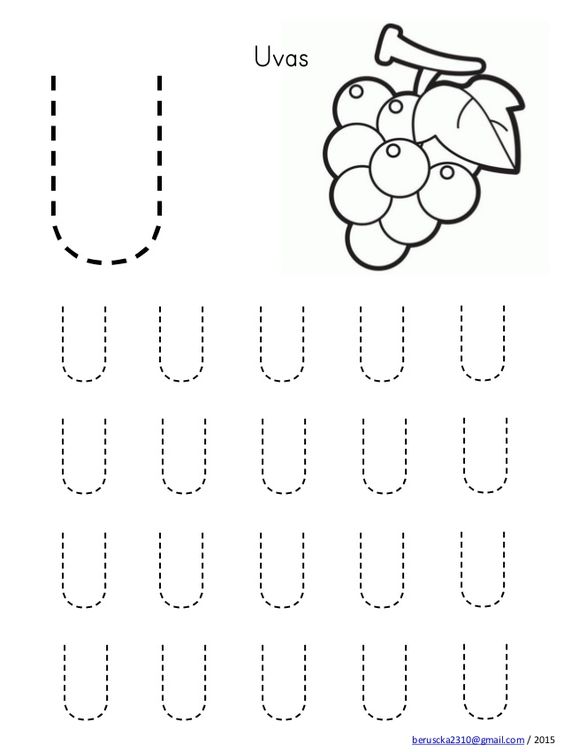 Pisz po śladzie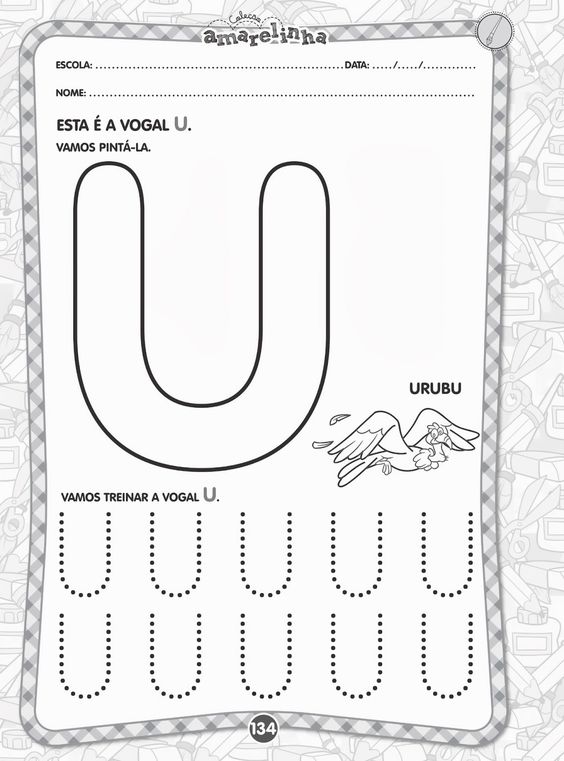 Pisz po śladzie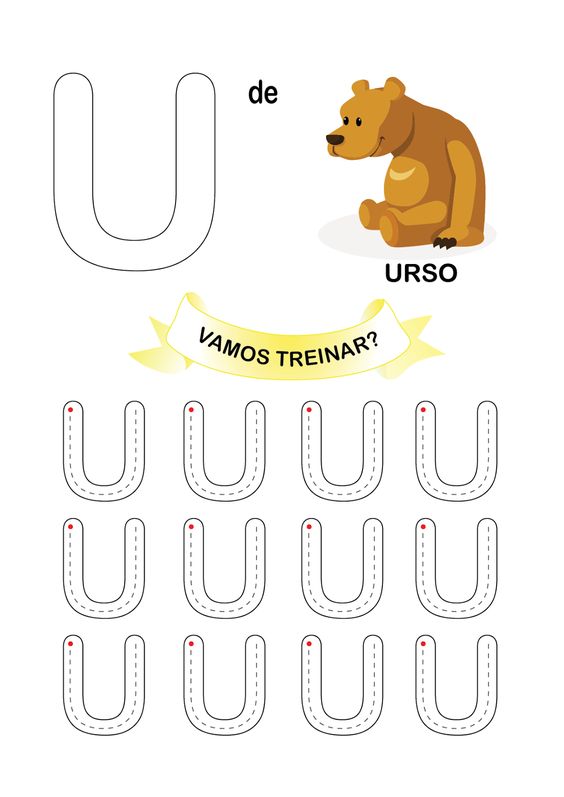 Pisz po śladzie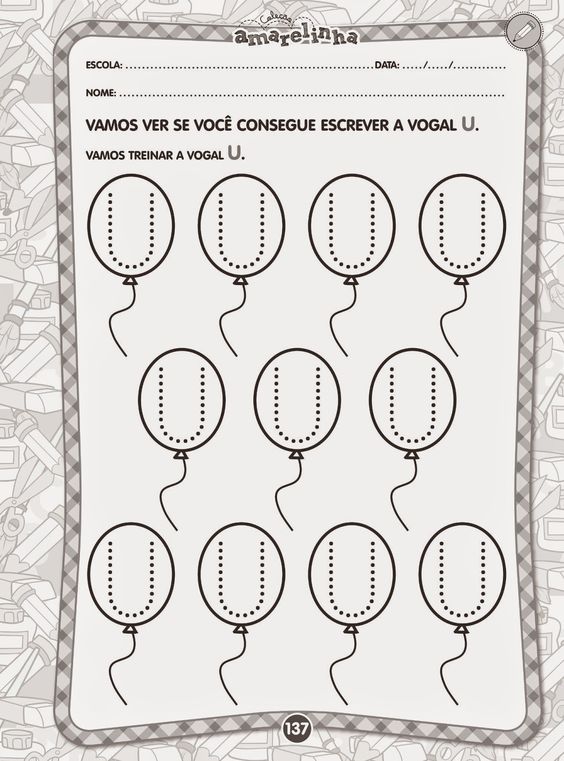 Źródło:https://pl.pinterest.com/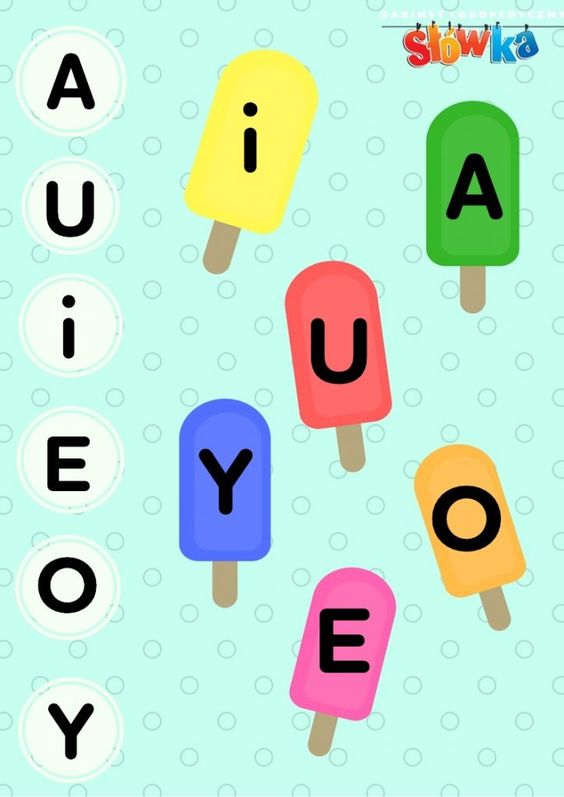 